Załącznik nr 8.2 do Regulaminu naborukarta oceny merytorycznej projektu zgłoszonego do dofinansowania w ramach RPO WPw zakresie analizy finansowej i ekonomicznej KRYTERIA MERYTORYCZNE DOPUSZCZAJĄCE STANDARDOWEW przypadku stwierdzenia, że projekt nie spełnia w/w kryteriów, wniosek o dofinansowanie uzyskuje ocenę negatywną. Wynik oceny wymaga uzasadnienia.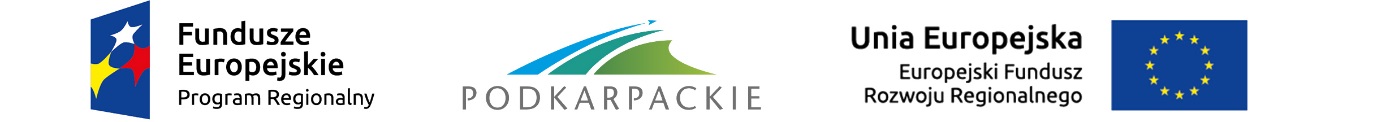 karta oceny merytorycznej projektu zgłoszonego do dofinansowania w ramach RPO WPw zakresie analizy technicznej i technologicznejKRYTERIA MERYTORYCZNE DOPUSZCZAJĄCE STANDARDOWEW przypadku stwierdzenia, że projekt nie spełnia w/w kryteriów, wniosek o dofinansowanie uzyskuje ocenę negatywną. Wynik oceny wymaga uzasadnienia.Oś priorytetowa:V. Infrastruktura komunikacyjnaDziałanie/poddziałanie:5.1 Infrastruktura drogowaPROJEKTY Z ZAKRESU:Dróg wojewódzkichNr naboru: RPPK.05.01.00-IZ.00-18-005/17Nr wniosku:Nr naboru: RPPK.05.01.00-IZ.00-18-005/17Nr wniosku:Tytuł projektu:Tytuł projektu:Wnioskodawca:Wnioskodawca:Wnioskowana kwota z EFRR (w zł):Wnioskowana kwota z EFRR (w zł):Data złożenia wniosku:Data złożenia wniosku:Lp.KryteriumTAKNIEUZASADNIENIELogika projektuPrawidłowość analizy wariantów alternatywnychKwalifikowalność wydatkówPoprawność przeprowadzenia analizy potencjału instytucjonalnego wnioskodawcyZasada zapobiegania dyskryminacji Równość szans kobiet i mężczyzn Zasada zrównoważonego rozwojuKlauzula delokalizacyjna (jeśli dotyczy)Prawidłowość metodologiczna i rachunkowa analizy finansowejSpełnienie kryteriów progowych wskaźników finansowychTrwałość finansowa projektuPrawidłowość analizy ekonomicznejKRYTERIA MERYTORYCZNE DOPUSZCZAJĄCE SPECYFICZNEKRYTERIA MERYTORYCZNE DOPUSZCZAJĄCE SPECYFICZNEKRYTERIA MERYTORYCZNE DOPUSZCZAJĄCE SPECYFICZNEKRYTERIA MERYTORYCZNE DOPUSZCZAJĄCE SPECYFICZNEKRYTERIA MERYTORYCZNE DOPUSZCZAJĄCE SPECYFICZNELp.KryteriumTAKNIEUZASADNIENIEKategoria i klasa drogiBudowa/ rozbudowa/ przebudowa drogi wojewódzkiejNośność budowanej/przebudowywanej infrastruktury drogowejUzasadnienie w przypadku oceny negatywnej wnioskuImię i nazwisko eksperta oceniającego wniosek:Data: 	Podpis:Oś priorytetowa:V. Infrastruktura komunikacyjnaDziałanie/poddziałanie:5.1 Infrastruktura drogowaPROJEKTY Z ZAKRESU:Dróg wojewódzkichNr naboru: RPPK.05.01.00-IZ.00-18-005/17Nr wniosku:Nr naboru: RPPK.05.01.00-IZ.00-18-005/17Nr wniosku:Tytuł projektu:Tytuł projektu:Wnioskodawca:Wnioskodawca:Wnioskowana kwota z EFRR (w zł):Wnioskowana kwota z EFRR (w zł):Data złożenia wniosku:Data złożenia wniosku:Lp.KryteriumTAKNIEUZASADNIENIELogika projektuPrawidłowość analizy wariantów alternatywnychKwalifikowalność wydatkówPoprawność przeprowadzenia analizy potencjału instytucjonalnego wnioskodawcyZasada zapobiegania dyskryminacji Równość szans kobiet i mężczyzn Zasada zrównoważonego rozwojuKlauzula delokalizacyjna (jeśli dotyczy)Wykonalność techniczna i technologiczna projektuUwarunkowania prawne i organizacyjne związane z procesem inwestycyjnymZmiany klimatuKRYTERIA MERYTORYCZNE DOPUSZCZAJĄCE SPECYFICZNEKRYTERIA MERYTORYCZNE DOPUSZCZAJĄCE SPECYFICZNEKRYTERIA MERYTORYCZNE DOPUSZCZAJĄCE SPECYFICZNEKRYTERIA MERYTORYCZNE DOPUSZCZAJĄCE SPECYFICZNEKRYTERIA MERYTORYCZNE DOPUSZCZAJĄCE SPECYFICZNELp.KryteriumTAKNIEUZASADNIENIEKategoria i klasa drogi Budowa/ rozbudowa/ przebudowa drogi wojewódzkiej Nośność budowanej/przebudowywanej infrastruktury drogowej Uzasadnienie w przypadku oceny negatywnej wnioskuImię i nazwisko eksperta oceniającego wniosek:Data: 	Podpis: